კვებითი მომსახურების ტენდერის პირობებიზოგადი ინფორმაცია	სს „საქართველოს ბანკი“ აცხადებს ტენდერს ნებისმიერი ტიპის კვებით მომსახურებაზე - სხვადასხვა მასშტაბის ყავის შესვენება, ლანჩი, ღონისძიებების ფურშეტი, როგორც თბილისის ფარგლებში, ასევე ქალაქგარეთ.ტენდერი ჩატარდება 2 ეტაპადპირველი ეტაპი შედგება ფასების შედარებისაგან სადაც:ტენდერში მონაწილე ორგანიზაცია ვალდებულია წარმოადგინოს ინფორმაცია სტანდარტული 1 პერსონაზე შემოთავაზებული ყავა და ჩაის მენიუ, ასევე ლანჩი - სამხარი (დანართი 1) ასევე სრული მენიუ არსებული დანართის სახით ან ექსელის ფორმატით (დანართი 3). მონაწილე ვალდებულია შეავსოს წინასწარ შედგენილი 30 პერსონაზე გათვლილი სტანდარტული მენიუს განფასება (დანართი 4).ტენდერში მოწოდეუბლი უნდა იქნას თანმდევი მომსახურების პირობებიც (დანართი 5) თუ ეს ინფორმაცია მოწოდებული არ იქნება სატენდერო წინადადების განხილვისას დაშვებული იქნება, რომ თანმდევი მომსახურება შესულია საკვების ფასში.მეორე ეტაპი იქნება შერჩეულ კანდიდატებთან შემოთავაზებული სერვისის გატესტვა / დეგუსტაცია.ინსტრუქცია ტენდერში მონაწილეთათვისტენდერის მიმდინარეობის განმავლობაში ატვირთეთ სატენდერო მოთხოვნებში გათვალისწინებული ყველა დოკუმენტი.ტენერში მონაწილეობის მისაღებად აუცილებელია ორგანიზაციამ შეავსოს შემოთავაზებული ფასების ცხრილი (დანართი 1, 3, 4, 5);ტენდერში მონაწილეობის მისაღებად აუცილებელია ორგანიზაციამ ატვირთოს საბანკო რეკვიზიტები (დანართი 2);ტენდერის განმავლობაში დამატებითი ინფორმაციის მოპოვება ან დაზუსტება შესაძლებელია საკონტაქტო პირთან დაკავშირებით იმეილით ან ტელეფონით.ტენდერის დასრულების შემდეგ სატენდერო კომისია განიხილავს მოწოდებულ ინფორმაციას და გამოავლენს საუკეთესო პირობის მომწოდებელს.მოთხოვნებიპრეტენდენტის მიერ ასატვირთი ყველა დოკუმენტი და ინფორმაცია დამოწმებული უნდა იყოს უფლებამოსილი პირის ხელმოწერითა და ბეჭდით;ტენდერში მონაწილე ორგანიზაცია უნდა წარმოადგინოს ამონაწერი სამეწარმეო რეესტრიდან;ატვირთული უნდა იყოს კომპანიის მოღვაწეობის შესახებ ინფორმაცია, საქმიანობის მოკლე აღწერილობა (გამოცდილება, კლიენტების სია) და მინიმუმ ერთი რეკომენდაცია სხვა ორგანიზაციისაგან;ორგანიზაციას უნდა ჰქონდეს შესაბამისი სერვისის გაწევის მინიმუმ 3 წლიანი გამოცდილება.ორგანიზაციას უნდა შეეძლოს მომსახურების გაწევა წლის ნებისმიერ პერიოდში.ანგარიშსწორების პირობამოწოდებული წინადადება უნდა იყოს ეროვნულ ვალუტაში - ლარში და მოიცავდეს კანონმდებლობით გათვალისწინებულ ყველა გადასახადს.ხელშეკრულების ფარგლებში ანგარიშსწორება მოხდება კონკრეტულად პროექტის შესაბამისი მომსახურების შესრულებიდან მიღება-ჩაბარების აქტის გაფორმებიდან 15 საბანკო დღეში.თანდართული დოკუმენტაციადანართი 1: ფასების ცხრილიზემოაღნიშნული ფასები უნდა მოიცავდეს თანმხლები მომსახურების საფასურს (ჭიქა/თეფში/პერსონალი და ა.შ.).დანართი 2: საბანკო რეკვიზიტებიორგანიზაციის დასახელება:საიდენტიფიკაციო კოდი:იურიდიული მისამართი:ფაქტიური მისამართი:ხელმძღვანელის სახელი  და გვარი:ხელმძღვანელის პირადი ნომერი:ხელმძღვანელის ტელეფონის ნომერი:საკონტაქტო პირის სახელი და გვარი:საკონტაქტო პირის პირადი ნომერი:საკონტაქტო ტელეფონი:ელექტრონული ფოსტის მისამართი:ვებ-გვერდი:ბანკის დასახელება:ბანკის კოდი:ბანკის ანგარიშის ნომერი:დანართი 3: სრული მენიუ (სამაგალითო)მენიუ სასურველია დაურთოთ ექსელის ფორმატში ქვემოთ მოცემული ცხრილი შეგიძლიათ გამოიყენოთ სამაგალითოდ / ფორმატირებისათვის, არ არის აუცილებელი ყველა ველის შევსება. წარმოადგინეთ თქვენი მენიუ.დანართი 4: წინასწარ შეთანხმებული მენიუ 30 პერსონაზექვემოთ მოცემულია ჩვენი სტანდარტული მენიუ 30 პერსონაზე, გთხოვთ შეავსოთგთხოვთ მიუთითოთ:ზემოაღნიშნული ფასები მოიცავს თანმხლები მომსახურების საფასურს: კი   /   არადანართი 5: თანმხლები მომსახურებისა და ინვენტარის ქირაობის საფასურიNსაქონლის დასახელებააღწერაფასი (ერთ. პერსონაზე)1ყავის და ჩაის შესვენებაყავა/ჩაი;ნაღები/ლიმონი;სენდვიჩი, ან ღვეზელი; ტკბილეული: კექსი/ეკლერი ან შუ/ მაფინი2ლანჩი-სამხარი სალათი;სენდვიჩი, ან ღვეზელი;კანაპე, ან ფხალეული მჭადზე, ან ქათმის მწვადი/ან მსგავსი კერძი ნატურალური წვენი;Nკერძის დასახელებაშემადგენლობა / აღწერილობაფასი1234567810111213141516171819202122232425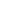 დასახელებარაოდენობაფასიჯამიყავა ხსნადი 30ჩაი (შავი, მწვანე)30შაქარი პორციული90ნაღები2დესერტი (ნამცხვრების დასახელებები ცვალებადია პერიოდულად)მინი ალუბალი შოკოლადში10მინი იდეალი10მინი ტირამისუ10მინი ხორცის ღვეზელი10მინი ლობიანი10მინი ხაჭაპური10წვენი ანანასის3წვენი ალუბლის3წვენი ფორთოხლის3წყალი 0.530ხელსახოცი1სულ:მომსახურება და ინვენტარიმაგიდის საფარი1მაგიდა1სადგამი (საკვებისთვის)1თეფში1ყავა ჩაის ჭიქა1წყლის ჭიქა1მომსახურე პერსონალი1ტრანსპორტირება თბილისში1სულ: